Asunto: Pronunciamientos durante la sesión de CONAGO Pronunciamiento 1: Dando continuidad a la instrumentación del Decreto de Ventanilla Única Nacional nos comprometemos a impulsar el diseño y rediseño de servicios digitales en nuestras entidades a partir de comprender las necesidades de los ciudadanos, anteponiendo la facilidad para el usuario, la inmediatez en la entrega y la simplicidad en la realización de los mismos desde cualquier lugar hora y dispositivo. Servicios digitales tan bien diseñados que los usuarios prefieren usarlos.Iniciando por el rediseño de servicios cuyo requisitos ya se pueden acreditar a través de la interoperabilidad entre instituciones como el Registro Nacional de Población haciendo efectivo el principio de Solo una vez, y absteniéndose  de pedir información en físico que  otra instancia pública ya tiene disponible para consulta en sus bases de datos. Realizaremos este esfuerzo de manera colaborativa con todas aquellas instancias estatales que hoy piden el acta de nacimiento o CURP como requisito para acceder a un servicio, contando con el apoyo de la Estrategia Digital Nacional de la Presidencia de la República, la Secretaría de Gobernación a través del RENAPO, y la Secretaria de la Función Pública a través de  la Unidad de Gobierno Digital. Pronunciamiento 2: Así mismo, dando continuidad a la colaboración con el gobierno federal en la instrumentación de la Estrategia Digital Nacional, reconocemos los avances alcanzados en la integración del primer documento de la Estrategia Nacional de Ciberseguridad, un proceso colaborativo sin presente con la participación de la sociedad civil organizada, academia, industria,  población en general y entidades públicas. Nos sumamos a la importante tarea de seguir participando colaborativamente desde el ámbito local en la instrumentación de la misma. Compartiendo los principios de perspectiva de derechos humanos, enfoque basado en gestión de riesgos y en la colaboración multidisciplinaria y de múltiples actores.Los ejes de acción de la estrategia son los siguientes: 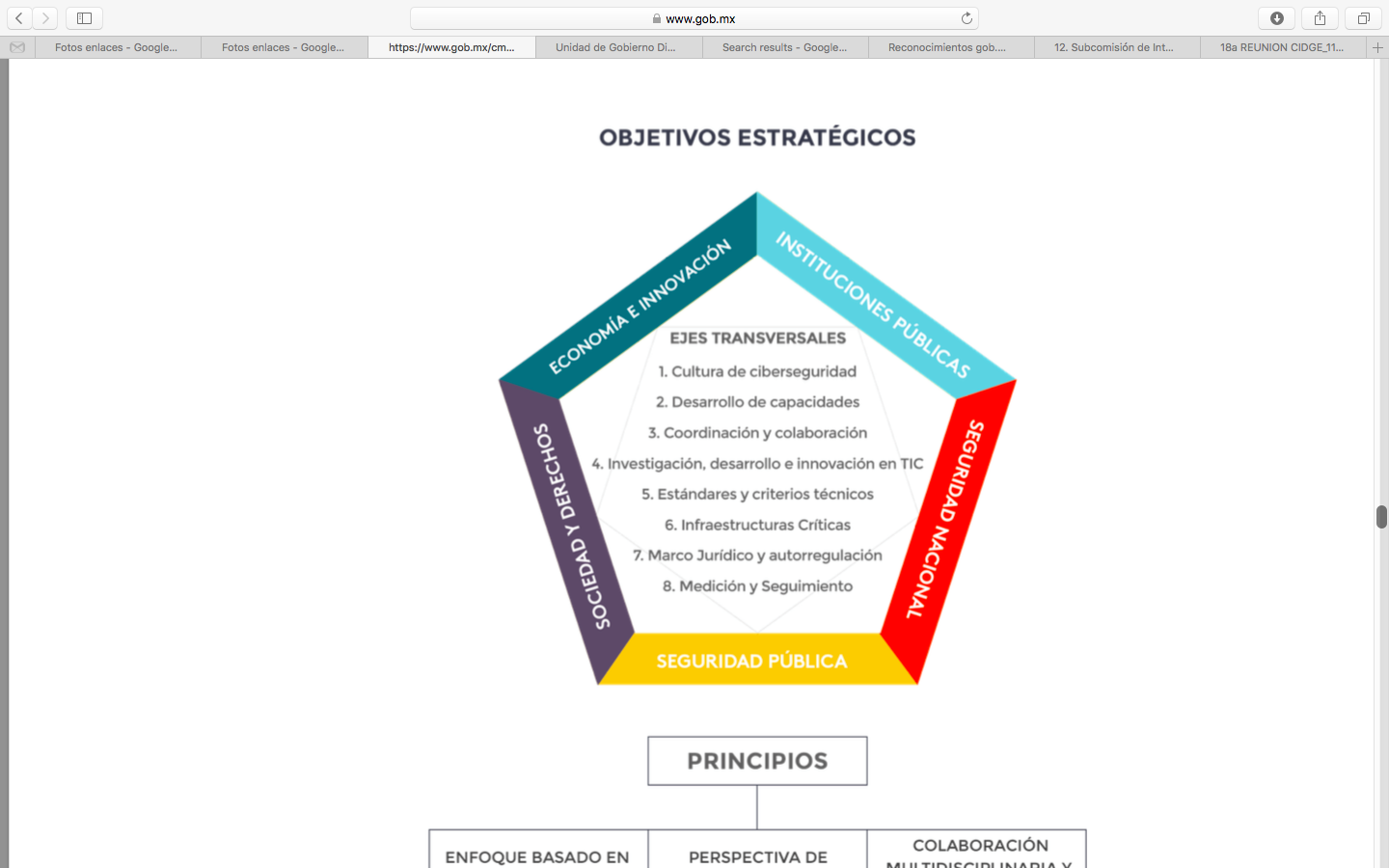 . Antecedentes VUN: Ventanilla Única NacionalEl 03 de mayo se llevó a cabo la LII  Reunión Ordinaria de la CONAGO, en  Jojutla, Morelos, donde se llevó a cabo la firma de los convenios de colaboración para la instrumentación de la Ventanilla Única Nacional. La Ventanilla Única Nacional -  www.gob.mx es la plataforma que promueve la innovación en el gobierno, impulsa la eficiencia, y transforma los procesos para proveer de información, trámites y una plataforma de participación a la poblaciónEn el Decreto por el que se crea la Ventanilla Única Nacional en el artículo 12° prevé la firma de convenios de colaboración con entidades y municipiosCompromisos que establecen los convenio de colaboración:Ventanilla Única NacionalAdoptar las disposiciones que establece el Decreto por el cual se establece la Ventanilla Única Nacional para los Trámites en Información del GobiernoARTÍCULO DÉCIMO PRIMERO.- Las dependencias, entidades y empresas productivas del Estado, en los casos de que el trámite se encuentre totalmente digitalizado y exista interoperabilidad entre los sistemas de trámites electrónicos, se abstendrán de pedir información o documentación a los interesados cuando:
I.     Se encuentre en bases de datos de otras dependencias, entidades y empresas productivas del Estado, que por razón de sus atribuciones sean las competentes para generar o administrar dicha información o documentación, y
II.     Cuando pueda ser obtenida mediante consulta a los sistemas de trámites electrónicos.
Las dependencias, entidades y empresas productivas del Estado, harán pública a través de la Ventanilla Única Nacional la información que ya no es obligatoria presentar en cada trámite.
Todas las dependencias, entidades y empresas productivas del Estado, serán responsables de resguardar la información que integren respecto de los trámites que proporcionen a través de la Ventanilla Única Nacional, en términos de las disposiciones jurídicas aplicables.
 
Cuando técnicamente no sea posible obtener información o documentación de las dependencias, entidades y empresas productivas del Estado, encargadas de generarla o administrarla, excepcionalmente y por única vez, se solicitará a las personas proporcionen la información o documentación para el desahogo del trámite correspondiente.En ese sentido lo más relevante de brindar el servicio de Acta de Nacimiento por Internet es justamente que no se pida su presentación en físico ya que las dependencias y entidades estatales que hoy solicitan pueden hacer la consulta a la base de RENAPO. Beneficios Impacto directo en el ingreso real del primer decil de población de hasta 1.48%, considerando que el ingreso anual es de $33,105.00 de los cuales una tercera proviene del programa prospera, el ingreso real es de $22,305.00, mensual real es $1,858.00, si consideramos que en más de 600 servicios el acta de pide como requisito, la impresión de hasta 3 actas por año afecta directamente el ingreso real de las personas más vulnerables de la población. 